中文书名：《世界最伟大侦探》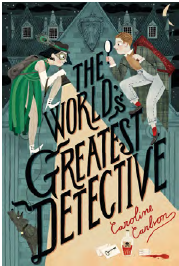 英文书名：The World's Greatest Detective作    者: Caroline Carlson 出 版 社：Greenhouse Literary Agency代理公司：Rights People/ANA/Cindy出版日期：2017年6月代理地区：中国大陆、台湾审读资料：电子稿/样书页    数：待定(约75,000 字)类    型：7-12岁少年文学内容简介：    《海盗荣誉军团》（THE VERY NEARLY HONORABLE LEAGUE OF PIRATES）系列作者的幽默、创意之作。仿佛《威斯汀的游戏》（THE WESTING GAME） 当街遇见阿加莎·克里斯蒂和阿瑟·柯南·道尔，然后开启一幕傻里傻气的精彩剧目。    在一个案件层出不穷的城市，夏洛克之类的故事充斥着报纸，似乎坐在扶手椅里断案的侦探的故事比犯罪案件还要多。孤儿托比·蒙特罗斯的人生辗转在一户又一户亲戚之间。现在他到了最后一个亲戚那里——心地善良却时运不济的加比叔叔。这位叔叔是一名侦探，但是目前生意惨淡。    托比知道这位叔叔养活他有点儿困难，于是决定让他叔叔参加“世界最伟大侦探”的比赛，参赛者集聚在乡下的一所房子里，过一个周末，并解开珠宝抢劫案。如果加比叔叔赢了这个比赛，就能获得声誉和财富，这样他也不会将托比送回孤儿院了。    可是托比的计划在实施过程中遇到了困难，首先，加比叔叔拒绝参赛，于是托比不得不替他参加；其次，比赛的主持人没了气息，显然有人想破坏这场比赛，甚至将这些参赛的侦探一并除掉。    还好托比不是一个人孤军奋战，他有擅长破案的朋友艾薇的帮助，也从偶像休·阿伯纳西那里得到了建议。托比必须解开谜团，保住加比叔叔的声誉，并避免让自己再被送回孤儿院，也许在这个过程中，他还能展示自己侦探方面的天赋。    作者卡洛琳·加尔森在这部适合中年级阅读的侦探小说中呈现了幽默、勇气，不乏哈哈大笑之处和快节奏的动作。作者简介：卡洛琳·加尔森（Caroline Carlson）毕业于佛蒙特美术学校（Vermont College of Fine Art），获得了儿童、青少年写作方面的硕士学位，之后担任艺术杂志Hunger Mountain的儿童、青少年文学编辑。她也是一位诗人，出版的诗集获得了各种奖项。目前她与丈夫住在匹兹堡。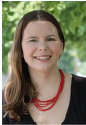 《海盗荣誉军团》（The VERY NEARLY HONORABLE LEAVE OF PIRATE）三部曲是她最知名的作品。媒体评价：《海盗荣誉军团》（THE VERY NEARLY HONORABLE LEAGUE OF PIRATES） 第一部MAGIC MARKS THE SPOT获得的奖项：Kids' Indie Next List SelectionJunior Library Guild Selection  BEA Middle Grade Editors' Buzz Pick ABC New Voices Pick ABC Best Books for Children    “这本书有轻微的女权主义倾向，但是政治意味不强，作者以优美的笔调描绘了一段特别的关系，每一个都有一个笑点。我很喜欢读里面写到的海盗官僚的那一套。另外，手工书的页边很时尚。”----《纽约时报》书评（New York Times Book Review）“这部小说中既有欢乐的氛围，又有令人好奇的情节，卡尔森笔下的角色令人过目难忘。”----《出版人周刊》星级评论（Publishers Weekly Starred review）谢谢您的阅读！请将回馈信息发至：李馥辰（Cindy Li)安德鲁﹒纳伯格联合国际有限公司北京代表处
北京市海淀区中关村大街甲59号中国人民大学文化大厦1705室, 邮编：100872
电 话：010-82509406传 真：010-82504200
Email：Cindy@nurnberg.com.cn网 站：Http://www.nurnberg.com.cn 